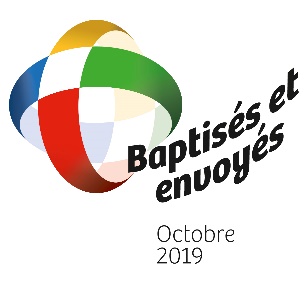 Communiqué aux médias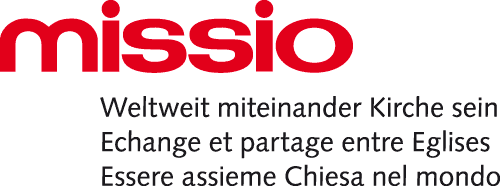 MOIS MISSIONNAIRE EXTRAORDINAIRE D’OCTOBRE 2019Ouverture officielle avec les évêques suissesFribourg, le 2 octobre 2019 – Une quarantaine de représentants de l’Église catholique de Suisse se sont réunis le 1er octobre pour ouvrir un Mois missionnaire extraordinaire entourés des évêques du pays dans un lieu symbolique fort : le baptistère de Riva San Vitale au Tessin, le plus ancien de Suisse.Accueillis par le curé du lieu, Don Carlo Scorti, des représentants de l’Église catholique de suisse se sont réunis autour du premier baptistère du pays pour marquer d’une manière particulière l’ouverture d’un mois spécial, demandé par le Pape lui-même à tous les catholiques : le Mois missionnaire extraordinaire d’octobre 2019. L’occasion, pour chaque baptisé dans le monde entier, de redécouvrir que son baptême est résolument ouvert vers les autres et donc missionnaire.Une liturgie porteuseGuidés par six évêques venant des quatre régions linguistiques, les participants de la liturgie d’ouverture ont eu l’occasion de vivifier leur baptême en puisant l’eau du baptistère historique pour s’en recouvrir le visage ou se signer. « Chacun de nous est responsable, chacun de nous est témoin. Chacun de nous peut répondre. Chacun de nous est missionnaire. Pas de délégation, pas de mandataires. Pas de représentants. Pas de spécialiste. Ce n’est pas un métier, une discipline confiée à d’autres, à des professionnels. », a expliqué Mgr Jean-Marie Lovey dans son homélie. Notre vie chrétienne prend son origine dans l’expérience du baptême. « Lors de son baptême, lorsqu’il remontait les eaux du Jourdain, Jésus a été investi de l’Esprit Saint et désigné par le Père comme son enfant bien-aimé. Ce qui s’est passé pour Jésus, se renouvelle pour chaque chrétien lors du baptême. A chaque baptisé, la voix du Père redit « tu es mon enfant bien-aimé », a ajouté l’évêque. À l’issue de la célébration, des bouteilles de l’eau du baptistère sont parties à destination des paroisses des divers cantons pour inviter les communautés locales, à leur tour, à renouveler leur baptême et à être des disciples missionnaires.Un message « très personnel » des évêquesEn fin de cérémonie Mgr Jean-Marie Lovey, évêque de Sion et président du groupe de travail du Mois missionnaire extraordinaire, a créé la surprise par l’annonce de la sortie d’une lettre écrite par la Conférence des évêques suisses à l’attention de tous les baptisés du pays. Cette dernière, vouée à être largement diffusée et en même temps portant un message « très personnel », a été distribuée dans les quatre langues nationales, par les évêques. Mise à la disposition de tous sur le site www.eveques.ch, elle renouvelle, au nom de Jésus, l’envoi en mission de tous les baptisés.« Pour vous tous, cette célébration a commencé chez vous, que ce soit dans le Haut-Valais, à Lausanne ou à Coire. Vous avez parcouru un long chemin jusqu'à ce lieu du début de la mission en Suisse pour renouveler votre baptême et votre mission. La mission est toujours liée à un chemin : un chemin intérieur et un chemin extérieur », a conclu Martin Brunner-Artho, directeur de Missio. Liens : Visionner la vidéo inédite de la célébration : https://youtu.be/41rO3yRTnpo Télécharger les photos officielles de la liturgie d’ouverture : https://www.missio.ch/fr/eglise-universelle/mois-missionnaire-extraordinaire-2019 Télécharger la lettre des évêques suisse (CES) : http://www.eveques.ch/documents/messages/lettre-missionnaire-extraordinaire-d-octobre-2019 Visionner la vidéo de présentation de la lettre par Mgr Lovey : https://youtu.be/ymeMSCgeph4 Site dédié au Mois missionnaire extraordinaire : www.baptisesetenvoyes.chSite de Missio en Suisse : www.missio.ch Contacts avec les médias :Martin Brunner-ArthoDirecteur de Missio – OPMRoute de la Vignettaz 481700 Fribourg www.missio.ch martin.brunner@missio.ch026 425 55 70 (81) Hortense GianiniChargée de communication Missio pour la Suisse romande hortense.gianini@missio.ch 026 425 55 70 (79)Informations complémentaires : Le baptistère Le baptistère San Giovanni de Riva San Vitale est situé dans le district de Mendrisio, au Tessin. Selon les historiens, il a été construit entre la fin du Ve siècle et le début du VIe siècle, peut-être sur les fondations d’une villa ou de thermes romaines. Cette théorie expliquerait la présence d'éléments remontant à la période romaine dans l'édifice. À côté du bâtiment se trouvait une basilique, probablement construite entre le IXe siècle et le Xe siècle et utilisée par la communauté de Mendrisio ; cette basilique, remplacée par l'actuelle église paroissiale en 1759, était reliée au baptistère par un péribole. Longtemps mal conservé, le baptistère a été restauré entre 1953 et 1955 ; lors de ces travaux, le bâtiment a été isolé de ses voisins. Le bâtiment est inscrit comme bien culturel d’importance nationale. Un nouvel élan pour la missio ad gentesLe pape François a proclamé le 22 octobre 2017 un « mois missionnaire extraordinaire » et a mandaté les Œuvres pontificales missionnaires pour coordonner ce mois. « Je décrète un Mois missionnaire extraordinaire en octobre 2019, afin de susciter une plus grande prise de conscience de la missio ad gentes et de reprendre avec un nouvel élan la transformation missionnaire de la vie et de la pastorale », a déclaré le pape. Afin de préparer le Mois Missionnaire extraordinaire, un groupe de travail a été créé autour de la Conférence des évêques suisses (CES) et regroupe divers acteurs de la mission. Ce groupe est présidé par Mgr Jean-Marie Lovey de la Conférence des évêques suisses (CES), et composé de Mgr Jean Scarcella, responsable du dicastère Mission de la CES, Toni Kurmann, représentant de la commission pastorale de la CES, Martin Iten, représentant de la commission médias de la CES, Martin Brunner-Artho, directeur de Missio, Urban Fink, directeur de la Mission Intérieure, Sylvie Roman, coordinatrice du bureau romand de Missio et Siegfried Ostermann, chargé de communication à Missio.